ОПЫТ: СОЗДАНИЕ УСЛОВИЙ ТРУДА, ПОСТАНОВКА РАБОТЫПО ОХРАНЕ ТРУДА И ЗДОРОВЬЯРАБОТНИКОВИНФОРМАЦИОННАЯ КАРТАНаименование учреждения: МУНИЦИПАЛЬНОЕ БЮДЖЕТНОЕ ОБЩЕОБРАЗОВАТЕЛЬНОЕ УЧРЕЖДЕНИЕ «Средняя общеобразовательная школа № 30 с углубленным изучением отдельных предметов» энгельсского муниципального района  Саратовской областиЮридический адрес: 413125, Саратовская область,  г.Энгельс, ул.Колотилова, дом  82 Телефон: 8(8453)56-34-54Год основания: 1983Лицензия на осуществление образовательной деятельности: 2165 от 10 июля 2015 г., выданная Министерством образования Саратовской областиСвидетельство об аккредитации:  № 1058 от 07 декабря 2015 г., выданное Министерством  образования Саратовской области.Устав утвержден приказом комитета по образованию и молодежной политике администрации Энгельсского муниципального района от «11» декабря 2015г. №1783-одПоложение о первичной профсоюзной организации утверждено на профсоюзном собрании   25 января 2011 протокол № 10, рег. № 95 от 28.01.2011 гДиректор школы: Зизевская Татьяна НиколаевнаПредседатель профсоюзной организации: Агапкина Ольга ПетровнаСРАВНИТЕЛЬНАЯ ТАБЛИЦА ПОКАЗАТЕЛЕЙ ДЕЯТЕЛЬНОСТИ ШКОЛЫ ПО ГОДАМ В МБОУ «СОШ № 30» за многие годы сложилась хорошая практика работы по охране труда. Это подтверждается отсутствием производственного травматизма и профессиональных заболеваний. Работа по охране труда состоит из нескольких направлений:Внедрение и обеспечение функционирования системы управления охраной труда.Мониторинг функционирования системы управления охраной труда.Планирование, разработка и совершенствование системы управления охраной труда. В работе с людьми нужны педагогические навыки, ведь значительная часть работы - это обучение работников правилам охраны труда. Кроме того, важны и навыки презентации, методической работы, коммуникативные навыки, организаторские способности. В 2016 году разработаны 65 инструкций по технике безопасности. Из них 18 должностных и 47 по видам работ для всех сотрудников школы. В учреждение принят и обучен специалист по охране труда. Уполномоченный по охране труда от профсоюзного комитета ежегодно проходит обучение в рамках проведения месячника по охране труда. По плану в сентябре каждого года проводится повторный инструктаж для всех работников школы, 2 раза в год - инструктаж на рабочем месте. При поступлении на работу с каждым работником проводится вводный инструктаж. Кроме того, тематические инструктажи проводятся по графику и внеплановые при наступлении ситуации. Проведение мероприятий по охране труда запланировано в Соглашении по охране труда, которое является приложением к Коллективному договору. Дважды в год информация о выполнении данных мероприятий доводится до работников учреждения на общем собрании трудового коллектива, перед проведением которого собираются и анализируются предложения от работников. Так, в 2015 году по предложению технического персонала была оборудована комната отдыха.  В результате проведенных мероприятий (приобретение бытовых санитарно-гигиенических средств, вспомогательного инвентаря ) устранена вредность в работе уборщиков служебных помещений и слесаря-сантехника.В связи с участившимися случаями простудных заболеваний в 90% классных комнат заменены старые окна на пластиковые, что устранило сквозняки и одновременно упростило проветривание помещений. Для более эффективного труда и с целью облегчения труда педагогов приобретено и установлено 5 рабочих мест учителя, 8 интерактивных досок,32 мультимедийных проектора.С целью более тщательного проведения медицинского осмотра был заключен договор с коммерческой медицинской клиникой о проведении медосмотра в удобное для работников время с привлечением высококвалифицированных специалистов: терапевта, кардиолога, отоларинголога, гинеколога, мамолога-онколога, хирурга, дерматолога, невропатолога.Администрация школы содействует проведению оздоровительных мероприятий. Хорошей традицией профилактики простудных заболеваний стали коллективные поездки работников школы на спортивные соревнования и отдых в разные времена года. Так, ежегодно команда школы принимала участие в спортивных соревнованиях, организованных комитетом районной организации Профсоюза. Увлекательной была поездка на горный курорт нашей области в г.Хвалынск, где все с удовольствием покатались на лыжах и искупались в открытом бассейне.Кроме того, сотрудники школы имеют возможность поправить свое здоровье без отрыва от работы. В школе имеется стоматологический кабинет, тренажерный зал, массажный кабинет, реабилитационный центр с разнообразным физиотерапевтическим, офтальмологическим оборудованием.  Большая работа проводится по осуществлению контроля за соблюдением требований нормативных правовых актов и локальных нормативных актов по охране труда. Все локальные акты по улучшению условий труда и охране труда принимаются по согласованию с профсоюзным комитетом. Обращений работников по нарушению требований охраны труда не поступало. По плану в 2011 году проводилась аттестация рабочих мест. В 2016 году проведена специальная оценка условий труда, на данное мероприятие израсходовано 18000 рублей. Сформирована комиссия по охране труда. В ее состав вошли:от администрации:-Афонин Сергей Николаевич – заместитель директора по административно-хозяйственной работе; -Малиенко Ольга Николаевна – заместитель директора по учебно-воспитательной работе; от профсоюзной организации:-Агапкина Ольга Петровна – председатель ПК; -Трибунская Марина Владимировна – учитель географии. Администрация и профком школы рационально используют рабочее время педагогов. Расписание уроков составляется в соответствии с нормами СанПиН. При составлении учитывается общая нагрузка учителя, работа в одну смену. Не допускается наличие более одного «окна». Всем педагогам, работающим в среднем и старшем звене, а с 1 сентября 2016 г и учителям начальных классов, предоставляется методический день. В соответствии с нормами обеспечения работников специальной одеждой обувью и другими средствами индивидуальной защиты приобретаются необходимые предметы. Обеспечение моющими и обезвреживающими средствами производится регулярно за счет средств работодателя и благотворительного фонда «Лира».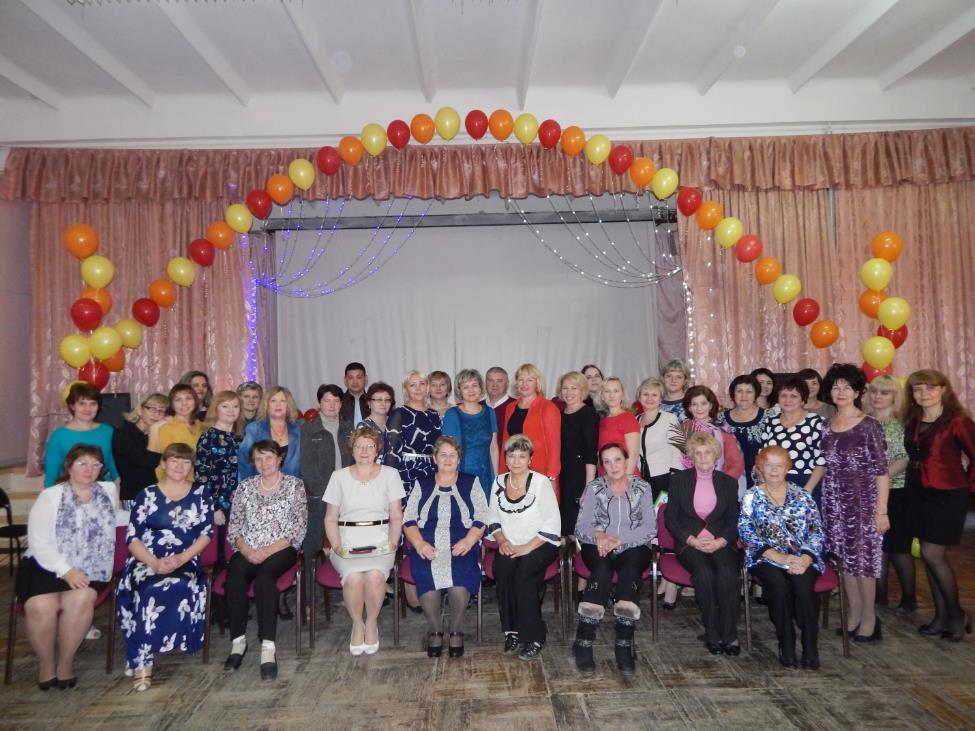 Наша дружная семья№Показатели201420152016 (9 месяцев)1Среднесписочная численность работников всего, в том числе:Административно-управленческий персоналУчителейТехнические работники995672510156725103573252Членов профсоюза98981013Среднемесячная заработная плата2035022378237924Минимальный размер оплаты труда1104412272122925Начислено премий и единовременных поощрительных выплат1717791191469019777326Выплаты социального характера4614664610904800907Обеспечение учебным оборудованием8878893359803359808Затраты на мероприятия по улучшению условий и охране труда8500002506892507899Уровень производственного травматизма00010Количество работников, прошедших повышение квалификации и профессиональную переподготовку, 14161611Аттестация педагогических работников(Высшая-7, 1 - 7, соответс-твие-1114(Высшая-20, 1 – 27,Соответст-вие-2312Оздоровление работников и их детей233